29 марта 2015 года государственным бюджетным образовательным учреждением дополнительного образования детей  республики Марий Эл «Дворец творчества детей и молодежи» проводился республиканский математический конкурс «Юные умники и умницы» для детей 6-7 лет. На нем были представлены 16 участников с разных районов республики. С марийскими математиками приехали посостязаться также 3 участника из Чебоксар и Казани.Это интересно организованное мероприятие прошло в двух номинациях:конкурс-соревнование для детей;конкурс дидактических материалов для педагогов.В первой номинации честь нашего Советского района и нашего садика  защищал воспитанник группы, где я работаю, Кирилл Рассолов. Кирилл очень любит математику и на конкурсе  успешно показал свои знания и умения. Конкурсанты совершили путешествие по сказкам и выполнили разные и интересные задания по разным разделам математики в рамках этой возрастной группы, конечно,в усложненном варианте. В итоге наш Кирилл занял почетное пятое место.По второй номинации мною был изготовлен дидактический материал «Назови правильно» на умение последовательно определять и называть дни недели. Он занял второе место.Всем участникам были вручены дипломы.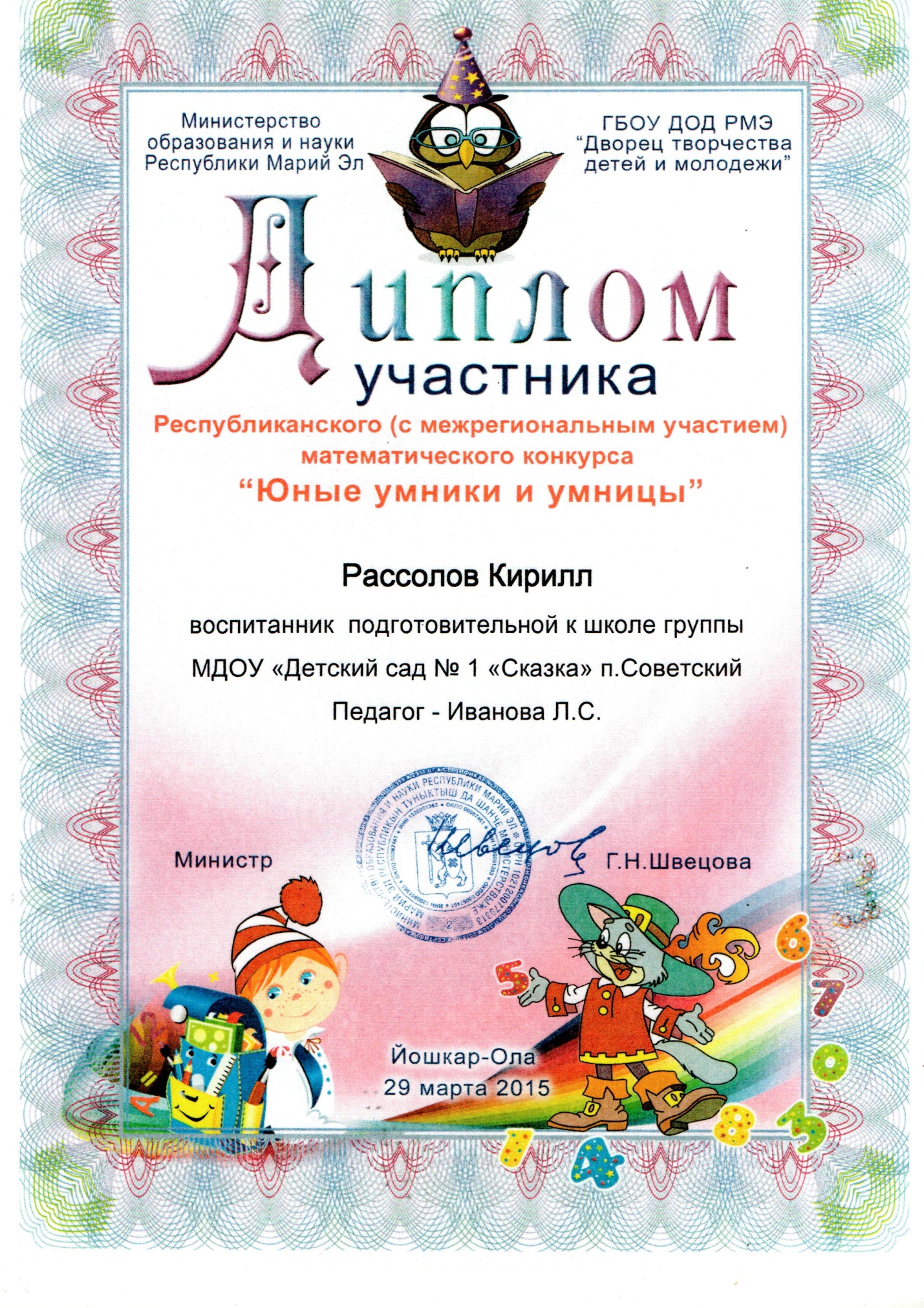 